Colégio Pio XI Bessa - História (Hiroshi)Atividade extra solicitada pela coordenação (22/03/2020)2 Ano Médio (1 Trimestre)1. A Companhia de Jesus foi criada na França, em 1534, pelo espanhol Inácio de Loyola, apoiado por um grupo de estudantes, a maior parte de origem espanhola. Após ferir-se em uma batalha, Loyola converteu-se à fé cristã. Inicialmente, os membros da Companhia eram pregadores que viajavam para difundir o Evangelho, assumindo a condição de peregrinos ou de apóstolos. Os jesuítas usaram a educação como um instrumento de pregação e fundaram muitos colégios na Europa e na América para converter os povos à doutrina católica. Além disso, acreditando que os indígenas eram capazes de compreender os sacramentos católicos da mesma maneira que os europeus, os jesuítas se esforçaram intensamente na catequização, usando, principalmente, o teatro e a música.a) Segundo o enunciado, quais foram as principais estratégias de catequização dos jesuítas?b) Relacione a criação da Companhia de Jesus com as Reformas Religiosas do século XVI.2. Leia o texto a seguir e responda às questões propostas.A presença constante de outros europeus no litoral brasileiro, também interessados em explorar o pau-brasil, começou a preocupar a Coroa portuguesa. Para proteger a colônia, fortes e feitorias foram construídos em vários pontos do litoral. Os portugueses tinham desenvolvido nas ilhas atlânticas o cultivo da cana-de-açúcar. Esse cultivo oferecia bons lucros, pois o açúcar era muito valorizado pelos europeus na época. O litoral nordestino oferecia as condições ideais para o cultivo da cana: clima quente e úmido e a presença do solo de massapê, ou seja, solo de cor escura, argiloso e fértil. Assim, a partir de meados do século XVI, o açúcar tornou-se o principal produto de exportação da América portuguesa. Outro fato que preocupava a Coroa portuguesa foi a perda do monopólio do comércio das especiarias orientais para holandeses e espanhóis. A saída encontrada foi a colonização do Brasil. A ocupação do território garantiria a defesa da colônia e o cultivo de uma riqueza que compensaria a perda dos lucros no Oriente.Projeto Araribá: História: Ensino Fundamental. Vol. 7. 3. ed. São Paulo: Moderna, 2010. p. 189. Adaptado.a) Identifique duas razões para que Portugal decidisse colonizar efetivamente o Brasil.b) Por que a cana-de-açúcar foi escolhida pelos portugueses no processo de colonização do Brasil?3. Observe o mapa a seguir, que representa o chamado comércio triangular, e faça o que se pede.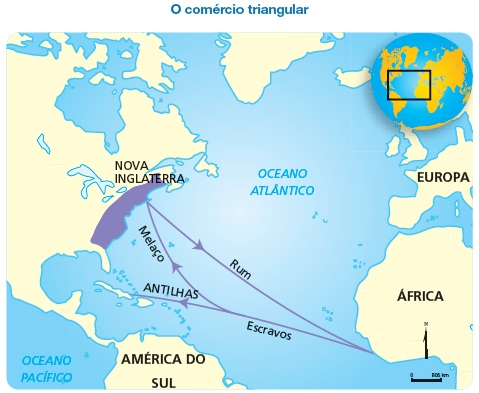 a) Observando o mapa, explique como funcionava o comércio triangular.b) Quais as consequências desse comércio para as colônias do norte?4. Quando souberam da existência de sociedades muito ricas na América, os espanhóis iniciaram a conquista desses povos. Hernán Cortés se destacou entre os conquistadores. Com o auxílio de cerca de 400 homens, 17 cavalos, 10 canhões e poucas armas, Cortés conseguiu, com relativa facilidade, dominar o Império Asteca, o maior da Mesoamérica, que tinha um exército estimado em 500 mil homens. Que fatores explicam como um número tão pequeno de espanhóis conseguiu conquistar todo o Império Asteca?5. Relacione os grupos sociais da América espanhola da primeira coluna com as sentenças da segunda coluna.6. Sobre a colonização da América do Norte, assinale a alternativa incorreta.a) A perseguição religiosa foi um dos motivos que levaram muitos puritanos ingleses a decidir migrar para a América do Norte.b) As companhias inglesas eram organizadas por banqueiros e comerciantes e tinham autorização da Coroa.c) A colonização ocorreu porque os ingleses tinham interesse em lucrar com a exploração das terras agrícolas, principalmente das que se localizavam no norte.d) Além dos ingleses, vários outros povos europeus ajudaram a colonizar a América do Norte.7. Sobre a conquista do Império Asteca pelos espanhóis, marque a alternativa incorreta.a) Os espanhóis venceram os astecas com o uso de armas de fogo e de cavalos.b) As populações submetidas pelos astecas também combateram os espanhóis.c) Os astecas sofreram com doenças trazidas pelos espanhóis, como varíola e tuberculose, pois não possuíam proteções naturais.d) Para os nativos, a chegada dos espanhóis era a concretização de presságios sobre o retorno dos deuses, e a aparência física de Cortés era semelhante à imagem que tinham do deus Quetzalcóatl.8. Leia o trecho a seguir.Em toda a semana [os homens] se ocupam em fazer roças para seus mantimentos (que antes não faziam senão as mulheres).LEITE, Serafim (Ed.). Cartas dos primeiros jesuítas do Brasil (1538-1553). São Paulo: Comissão do IV Centenário, 1954, v. I, p. 179.O trecho descreve uma mudança na divisão social do trabalho entre homens e mulheres indígenas no Brasil colonial com a chegada dos jesuítas. Assinale a maneira pela qual os tupinambás dividiam o trabalho entre homens e mulheres antes dessa mudança:a) os homens derrubavam a floresta, e as mulheres obtinham os alimentos.b) os homens trabalhavam na obtenção de alimentos, e as mulheres na criação dos filhos.c) os homens derrubavam a floresta, caçavam e pescavam, e as mulheres trabalhavam no plantio.d) os homens trabalhavam no plantio, caçavam, pescavam, e as mulheres derrubavam a floresta.9. A violência contra os povos indígenas do Brasil começou com a conquista portuguesa em 1500 e continuou nos anos seguintes. Vítimas das doenças trazidas pelos europeus e do trabalho forçado, os indígenas perderam grande parte de suas terras originais e foram obrigados a se refugiar em locais mais distantes da faixa litorânea. Hoje, segundo dados da Fundação Nacional do Índio (Funai), os povos indígenas foram reduzidos a cerca de 360 mil habitantes e distribuídos em 215 etnias. Eles vivem principalmente nas regiões Norte e Centro-Oeste do Brasil. Marcados por quinhentos anos de contato com os não indígenas, ainda lutam pelo direito às suas terras e pela manutenção de suas tradições.a) No texto anterior estão descritos dois períodos distintos. Como era a vida dos povos indígenas nesses dois períodos?b) Escreva um pequeno texto expondo sua opinião sobre a situação dos indígenas hoje em dia.10. Após a instalação do governo-geral, as decisões sobre a vida cotidiana dos colonos cabiam às Câmaras Municipais, responsáveis pelo governo das vilas e cidades e somente os chamados homens-bons podiam ser eleitos vereadores.a) Quais eram as funções das Câmaras Municipais.b) Quem eram os chamados homens-bons citados no enunciado?GABARITO1. a) As principais estratégias de catequização dos jesuítas foram a educação, o teatro e a música.b) A Companhia de Jesus foi criada em 1534, durante a Contrarreforma, e foi uma das medidas adotadas pela Igreja para conter o avanço do protestantismo.2. a) Pode-se citar a presença constante de outros europeus no litoral brasileiro e a perda do monopólio do comércio das especiarias orientais para holandeses e espanhóis.b) Espera-se que o aluno cite os seguintes fatores:• os portugueses tinham desenvolvido nas ilhas atlânticas o cultivo da cana-de-açúcar;• o açúcar era muito valorizado pelos europeus na época e• o litoral nordestino oferecia as condições ideais para o cultivo da cana: clima quente e úmido e a presença do solo de massapê.3. a) As colônias do sul e as Antilhas eram produtoras de matérias-primas, enquanto o norte produzia manufaturas. Já a África fornecia mão de obra escrava.b) Os lucros advindos desse comércio triangular propiciaram o desenvolvimento das manufaturas nas colônias do norte e do centro e favoreceram o surgimento de uma rica burguesia mercantil na América.4. Respostas possíveis: superioridade da tecnologia militar dos espanhóis; ajuda de aliados locais; contaminação dos astecas por doenças; a crença dos astecas de que os espanhóis eram deuses.5. (C) Filhos de espanhóis com índias, dedicavam-se ao pequeno comércio, ao serviço doméstico e ao trabalho no campo.(E) Na América espanhola, só foram expressivos no Vice-Reinado de Nova Granada e nas ilhas do Caribe, a partir do século XVIII.(A) Ocupavam os postos públicos mais destacados, além de possuírem grandes negócios.(B) Descendentes de espanhóis nascidos na América, possuíam grandes propriedades e atuavam no comércio.(D) Em geral não tinham propriedades e trabalhavam na agricultura, nas minas e nas obras públicas.6. Letra C, os ingleses buscavam novas terras para viver. As colônias do norte não eram boas para a agricultura por causa do clima frio.7. Letra B, As populações submetidas pelos astecas, que eram obrigadas a lhes pagar tributos, aliaram-se aos espanhóis contra o inimigo comum.8. Letra C, a divisão do trabalho colocava os homens na realização dos trabalhos mais pesados, que exigiam maior força, enquanto as mulheres ficavam com os trabalhos que exigiam menos força física.9. a) No período da colonização, os indígenas perderam suas terras, foram dizimados por doenças e pela violência e forçados a trabalhar para os colonizadores. Hoje em dia percebem-se as consequências disso: com a população reduzida, os indígenas são obrigados a viver em reservas e continuam sendo ameaçados.b) Resposta pessoal.10. a) Espera-se que o aluno cite algumas das seguintes atribuições:• regulamentar as edificações das cidades e a limpeza das ruas;• fixar penas para os que faltassem às procissões;• controlar pesos e medidas dos produtos feitos pelos artesãos e• determinar a prisão dos acusados de perturbar a ordem.b) Eram portugueses ou seus descendentes que tinham terras e escravos.(A) Chapetones(B) Criollos(C) Mestiços(D) Indígenas(E) Africanos escravizados(  ) Filhos de espanhóis com índias, dedicavam-se ao pequeno comércio, ao serviço doméstico e ao trabalho no campo.(  ) Na América espanhola, só foram expressivos no Vice-Reinado de Nova Granada e nas ilhas do Caribe, a partir do século XVIII.(  ) Ocupavam os postos públicos mais destacados, além de possuírem grandes negócios.(  ) Descendentes de espanhóis nascidos na América, possuíam grandes propriedades e atuavam no comércio.(  ) Em geral não tinham propriedades e trabalhavam na agricultura, nas minas e nas obras públicas.